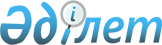 О внесении изменений и дополнений в решение Аксуского городского маслихата (XXXI сессия, IV созыв) от 23 декабря 2010 года N 265/31 "О бюджете города Аксу на 2011 - 2013 годы"
					
			Утративший силу
			
			
		
					Решение маслихата города Аксу Павлодарской области от 16 ноября 2011 года N 354/40. Зарегистрировано Департаментом юстиции Павлодарской области 24 ноября 2011 года N 12-2-183. Утратило силу в связи с истечением срока действия (письмо маслихата города Аксу Павлодарской области от 11 марта 2014 года N 1-11/43)      Сноска. Утратило силу в связи с истечением срока действия (письмо маслихата города Аксу Павлодарской области от 11.03.2014 N 1-11/43).

      В соответствии с подпунктом 1) пункта 1 статьи 6 Закона Республики Казахстан от 23 января 2001 года "О местном государственном управлении и самоуправлении в Республике Казахстан", со статьей 106 Бюджетного кодекса Республики Казахстан от 4 декабря 2008 года, решением сессии областного маслихата (XXXIX внеочередная сессия, IV созыв) от 7 ноября 2011 года N 398/39 "О внесении изменений и дополнений в решение областного маслихата (XXIX сессия, IV созыв) от 13 декабря 2010 года N 324/29 "Об областном бюджете на 2011 - 2013 годы" городской маслихат РЕШИЛ:



      1. Внести в решение Аксуского городского маслихата (ХХХI сессия, IV созыв) от 23 декабря 2010 года N 265/31 "О бюджете города Аксу на 2011 - 2013 годы" (зарегистрированное в Реестре государственной регистрации нормативных правовых актов за N 12-2-165, опубликованное 8 января 2011 года в газете "Акжол - Новый Путь" N 1-2) следующие изменения и дополнения:



      в пункте 1:

      в подпункте 1):

      цифры "5496812" заменить цифрами "5888331";

      цифры "1833872" заменить цифрами "2225391";

      в подпункте 2):

      цифры "5759960" заменить цифрами "5867879";

      в подпункте 4):

      цифры "197811" заменить цифрами "195811";

      цифры "197811" заменить цифрами "195811";

      в подпункте 5):

      цифры "485520" заменить цифрами "199920";

      в подпункте 6):

      цифры "485520" заменить цифрами "199920";

      цифры "1187" заменить цифрами "286787";



      в пункте 2:

      цифры "261551" заменить цифрами "344463";

      цифры "1572321" заменить цифрами "1880928";



      приложение 1 к указанному решению изложить в новой редакции согласно приложению к настоящему решению.



      2. Контроль за выполнением данного решения возложить на постоянную комиссию по вопросам плана и бюджета городского маслихата.



      3. Настоящее решение вводится в действие с 1 января 2011 года.      Председатель сессии                        Л. Мартынова      Секретарь городского маслихата             М. Омаргалиев

Приложение              

к решению Аксуского городского маслихата

(XXXX внеочередная сессия IV созыв)   

от 16 ноября 2011 года N 354/40      Бюджет города Аксу на 2011 год
					© 2012. РГП на ПХВ «Институт законодательства и правовой информации Республики Казахстан» Министерства юстиции Республики Казахстан
				КатегорияКатегорияКатегорияКатегорияКатегорияКатегорияСумма (тысяч тенге)КлассКлассКлассКлассКлассСумма (тысяч тенге)ПодклассПодклассПодклассПодклассСумма (тысяч тенге)НаименованиеНаименованиеНаименованиеСумма (тысяч тенге)1234567I. Доходы58883311Налоговые поступления363057601Подоходный налог15176042Индивидуальный подоходный налог151760403Социальный налог12620571Социальный налог126205704Налоги на собственность7566651Налоги на имущество5025003Земельный налог1792304Налог на транспортные средства730875Единый земельный налог184805Внутренние налоги на товары, работы и услуги820212Акцизы28163Поступления за использование природных и других ресурсов687004Сборы за ведение предпринимательской и профессиональной деятельности101455Налог на игорный бизнес36008Обязательные платежи, взимаемые за совершение юридически значимых действий и (или) выдачу документов уполномоченными на то государственными органами или должностными лицами122291Государственная пошлина122292Неналоговые поступления2413001Доходы от государственной собственности71665Доходы от аренды имущества, находящегося в государственной собственности716606Прочие неналоговые поступления169641Прочие неналоговые поступления169643Поступления от продажи основного  капитала823401Продажа государственного имущества, закрепленного за государственными учреждениями35571Продажа государственного имущества, закрепленного за государственными учреждениями355703Продажа земли и нематериальных активов46771Продажа земли41002Продажа нематериальных активов5774Поступления трансфертов222539102Трансферты из вышестоящих органов государственного управления22253912Трансферты из областного бюджета2225391Функциональная группаФункциональная группаФункциональная группаФункциональная группаФункциональная группаФункциональная группаСумма (тысяч тенге)ПодфункцияПодфункцияПодфункцияПодфункцияПодфункцияСумма (тысяч тенге)УчреждениеУчреждениеУчреждениеУчреждениеСумма (тысяч тенге)ПрограммаПрограммаПрограммаСумма (тысяч тенге)ПодпрограммаПодпрограммаСумма (тысяч тенге)II. Затраты586787901Государственные услуги общего характера2527671Представительные, исполнительные и другие органы, выполняющие общие функции государственного управления201453112Аппарат маслихата района (города областного значения)14080001Услуги по обеспечению деятельности маслихата района (города областного значения)13880003Капитальные расходы государственных органов200122Аппарат акима района (города областного значения)79035001Услуги по обеспечению деятельности акима района (города областного значения)71989003Капитальные расходы государственных органов7046123Аппарат акима района в городе, города районного значения, поселка, аула (села), аульного (сельского) округа108338001Услуги по обеспечению деятельности акима района в городе, города районного значения, поселка, аула (села), аульного (сельского) округа99740022Капитальные расходы государственных органов85982Финансовая деятельность36670452Отдел финансов района (города областного значения)36670001Услуги по реализации государственной политики в области исполнения и контроля за исполнением бюджета района и управления коммунальной собственностью района (города областного значения)24930003Проведение оценки имущества в целях налогообложения2735004Организация работы по выдаче разовых талонов и обеспечение полноты сбора сумм от  реализации разовых талонов1376010Организация приватизации коммунальной собственности500011Учет, хранение, оценка и реализация имущества, поступившего в коммунальную собственность4029018Капитальные расходы государственных органов31005Планирование и статистическая деятельность14644453Отдел экономики и бюджетного планирования (города областного значения)14644001Услуги по реализации государственной политики в области формирования и развития экономической политики, системы государственного планирования и управления района (города областного значения)12708004Капитальные расходы государственных органов193602Оборона201071Военные нужды15131122Аппарат акима района (города областного значения)15131005Мероприятия в рамках исполнения всеобщей воинской обязанности151312Организация работы по чрезвычайным ситуациям4976122Аппарат акима района (города областного значения)4976007Мероприятия по профилактике и тушению степных пожаров районного (городского) масштаба, а также пожаров в населенных пунктах, в которых не созданы органы государственной противопожарной службы497603Общественный порядок, безопасность, правовая, судебная, уголовно-исполнительная деятельность57001Правоохранительная деятельность5700458Отдел жилищно-коммунального хозяйства, пассажирского транспорта и автомобильных дорог района (города областного значения)5700021Обеспечение безопасности дорожного движения в населенных пунктов570004Образование28763911Дошкольное воспитание и обучение359923123Аппарат акима района в городе, города районного значения, поселка, аула (села), аульного (сельского) округа33036004Поддержка организаций дошкольного воспитания и обучения32886025Увеличение размера доплаты за квалификационную категорию учителям школ и воспитателям дошкольных организаций образования150464Отдел образования района (города областного значения)326887009Обеспечение деятельности организаций дошкольного воспитания и обучения323587021Увеличение размера доплаты за квалификационную категорию учителям школ и воспитателям дошкольных организаций образования33002Начальное, основное среднее и общее среднее образование1900068123Аппарат акима района в городе, города районного значения, поселка, аула (села), аульного (сельского) округа11962005Организация бесплатного подвоза учащихся до школы и обратно в аульной (сельской) местности11962464Отдел образования района (города областного значения)1888106003Общеобразовательное обучение1818698006Дополнительное образование для детей и юношества694089Прочие услуги в области образования616400464Отдел образования района (города областного значения)60979001Услуги по реализации государственной политики на местном уровне в области образования18970005Приобретение и доставка учебников, учебно-методических комплексов для государственных организаций образования района (города областного значения)20008007Проведение школьных олимпиад и внешкольных мероприятий районного (городского) масштаба2000015Ежемесячные выплаты денежных средств опекунам (попечителям) на содержание ребенка сироты (детей-сирот), и ребенка (детей), оставшихся без попечения родителей15502020Обеспечение оборудованием, программным обеспечением детей-инвалидов, обучающихся на дому4499467Отдел строительства района (города областного значения)55542137Строительство и реконструкция объектов образования55542106Социальная помощь и социальное обеспечение2924762Социальная помощь258972123Аппарат акима района в городе, города районного значения, поселка, аула (села), аульного (сельского) округа18393003Оказание социальной помощи нуждающимся гражданам на дому18393451Отдел занятости и социальных программ района (города областного значения)239979002Программа занятости64440005Государственная адресная социальная помощь9743006Жилищная помощь45000007Социальная помощь отдельным категориям нуждающихся граждан по решению местных представительных органов59444010Материальное обеспечение детей-инвалидов, воспитывающихся и обучающихся на дому2300013Социальная адаптация лиц не имеющих определенного места жительства12674014Оказание социальной помощи нуждающимся гражданам на дому17385016Государственные пособия на детей до 18 лет8600017Обеспечение нуждающихся инвалидов обязательными гигиеническими средствами и предоставление услуг специалистами жестового языка, индивидуальными помощниками в соответствии с индивидуальной программой реабилитации инвалида9760023Обеспечение деятельности центров занятости10633464Отдел образования района (города областного значения)600008Социальная поддержка обучающихся и воспитанников организаций образования очной формы обучения в виде льготного проезда на общественном транспорте (кроме такси) по решению местных представительных органов6009Прочие услуги в области социальной помощи и социального обеспечения33504451Отдел занятости и социальных программ района (города областного значения)33504001Услуги по реализации государственной политики на местном уровне в области обеспечения занятости социальных программ для населения30324011Оплата услуг по зачислению, выплате и доставке пособии и других социальных выплат840021Капитальные расходы государственных органов234007Жилищно-коммунальное хозяйство8544211Жилищное хозяйство378812458Отдел жилищно-коммунального хозяйства, пассажирского транспорта и автомобильных дорог района (города областного значения7037003Организация сохранения государственного жилищного фонда6000004Обеспечение жильем отдельных категорий граждан1037467Отдел строительства района (города областного значения)371775003Строительство и (или) приобретение жилья государственного коммунального жилищного фонда285607004Развитие, обустройство и (или) приобретение инженерно-коммуникационной инфраструктуры50000022Развитие инженерно-коммуникационной инфраструктуры в рамках Программы занятости 2020361682Коммунальное хозяйство137997123Аппарат акима района в городе, города районного значения, поселка, аула (села), аульного (сельского) округа6797014Организация водоснабжения населенных пунктов6797458Отдел жилищно-коммунального хозяйства, пассажирского транспорта и автомобильных дорог района (города областного значения129100026Организация эксплуатации тепловых сетей, находящихся в коммунальной собственности районов (городов областного значения)72600028Развитие коммунального хозяйства56500467Отдел строительства района (города областного значения)2100005Развитие коммунального хозяйства21003Благоустройство населенных пунктов337612123Аппарат акима района в городе, города районного значения, поселка, аула (села), аульного (сельского) округа26995008Освещение улиц населенных пунктов14845009Обеспечение санитарии населенных пунктов4965010Содержание мест захоронений и погребение безродных174011Благоустройство и озеленение населенных пунктов7011458Отдел жилищно-коммунального хозяйства, пассажирского транспорта и автомобильных дорог района (города областного значения)310617015Освещение улиц населенных пунктов73000016Обеспечение санитарии населенных пунктов42500017Содержание мест захоронений и захоронение безродных2000018Благоустройство и озеленение населенных пунктов19311708Культура, спорт, туризм и информационное пространство2628471Деятельность в области культуры180152123Аппарат акима района в городе, города районного значения, поселка, аула (села), аульного (сельского) округа11628006Поддержка культурно-досуговой работы на местном уровне11628455Отдел культуры и развития языков района (города областного значения)168524003Поддержка культурно-досуговой работы1685242Спорт14407465Отдел физической культуры и спорта района (города областного значения)14407006Проведение спортивных соревнований на районном (города областного значения) уровне13907007Подготовка и участие членов сборных команд района (города областного значения) по различным видам спорта на областных спортивных соревнованиях5003Информационное пространство44942455Отдел культуры и развития языков района (города областного значения)29970006Функционирование районных (городских) библиотек27870007Развитие государственного языка и других языков народов Казахстана2100456Отдел внутренней политики района (города областного значения)14972002Услуги по проведению государственной информационной политики через газеты и журналы6897005Услуги по проведению государственной информационной политики через телерадиовещание80759Прочие услуги по организации культуры, спорта, туризма и информационного пространства23346455Отдел культуры и развития языков района (города областного значения)9023001Услуги по реализации государственной политики на местном уровне в области развития языков и культуры7343010Капитальные расходы государственных органов1680456Отдел внутренней политики района (города областного значения)9604001Услуги по реализации государственной политики на местном уровне в области информации, укрепления государственности и формирования социального оптимизма граждан7954003Реализация региональных программ в сфере молодежной политики1500006Капитальные расходы государственных органов150465Отдел физической культуры и спорта района (города областного значения)4719001Услуги по реализации государственной политики на местном уровне в сфере физической культуры и спорта47199Топливно-энергетический комплекс и недропользование136009Прочие услуги в области топливно-энергетического комплекса и недропользования13600467Отдел строительства района (города областного значения)13600009Развитие теплоэнергетической системы1360010Сельское, водное, лесное, рыбное хозяйство, особо охраняемые природные территории, охрана окружающей среды и животного мира, земельные отношения10887071Сельское хозяйство27320453Отдел экономики и бюджетного планирования района (города областного значения)7283099Реализация мер социальной поддержки специалистов социальной сферы сельских населенных пунктов7283462Отдел сельского хозяйства района (города областного значения)12098001Услуги по реализации государственной политики на местном уровне в сфере сельского хозяйства11898006Капитальные расходы государственных органов200473Отдел ветеринарии района (города областного значения)7939001Услуги по реализации государственной политики на местном уровне в сфере ветеринарии79392Водное хозяйство1036892467Отдел строительства района (города областного значения)1036892012Развитие объектов водного хозяйства10368926Земельные отношения8580463Отдел земельных отношений района (города областного значения)8580001Услуги по реализации государственной политики в области регулирования земельных отношений на территории района (города областного значения)85809Прочие услуги в области сельского, водного, лесного, рыбного хозяйства, охраны окружающей среды и земельных отношений15915473Отдел ветеринарии района (города областного значения)15915011Проведение противоэпизоотических мероприятий1591511Промышленность, архитектурная, градостроительная и строительная  деятельность227822Архитектурная, градостроительная  и строительная деятельность22782467Отдел строительства района (города областного значения)5722001Услуги по реализации государственной политики на местном уровне в области строительства5722468Отдел архитектуры и градостроительства района (города областного значения)17060001Услуги по реализации государственной политики в области архитектуры и градостроительства на местном уровне8601003Разработка схем градостроительного предприятия развития территории района и генеральных планов населенных пунктов7502004Капитальные расходы государственных органов95712Транспорт и коммуникация1176541Автомобильный транспорт95000123Аппарат акима района в городе, города районного значения, поселка, аула (села), аульного (сельского) округа3000013Обеспечение функционирования автомобильных дорог в городах районного значения, поселках, аулах (селах), аульных сельских округах3000458Отдел жилищно-коммунального хозяйства, пассажирского транспорта и автомобильных дорог района (города областного значения)92000023Обеспечение функционирования автомобильных дорог920009Прочие услуги в сфере транспорта и коммуникаций22654458Отдел жилищно-коммунального хозяйства, пассажирского транспорта и автомобильных дорог района (города областного значения)22654024Организация внутрипоселковых (внутригородских), пригородных и внутрирайонных общественных пассажирских перевозок2265413Прочие348863Поддержка предпринимательской деятельности и защита конкуренции8024469Отдел предпринимательства района (города областного значения)8024001Услуги по реализации государственной политики на местном уровне в области развития предпринимательства и промышленности6524003Поддержка предпринимательской деятельности15009Прочие26862451Отдел занятости и социальных программ района (города областного значения)3120022Поддержка частного предпринимательства в рамках программы "Дорожная карта бизнеса - 2020"3120452Отдел финансов района (города областного значения)957012Резерв местного исполнительного органа района (города областного значения)957458Отдел жилищно-коммунального хозяйства, пассажирского транспорта и автомобильных дорог района (города областного значения)22785001Услуги по реализации государственной политики на местном уровне в области жилищно-коммунального хозяйства, пассажирского транспорта и автомобильных дорог21085013Капитальные расходы государственных органов170014Обслуживание долга71Обслуживание долга7452Отдел финансов района (города областного значения)7013Обслуживание долга местных исполнительных органов по выплате вознаграждений и иных платежей по займам из областного бюджета715Трансферты255341Трансферты25534452Отдел финансов района (города областного значения)25534006Возврат неиспользованных (недоиспользованных целевых трансфертов24836024Целевые текущие трансферты в вышестоящие бюджеты в связи с передачей функций государственных органов из нижестоящего уровня государственного управления в вышестоящий698III. Чистое бюджетное кредитование24561Бюджетные кредиты2574810Сельское, водное, лесное, рыбное хозяйство, особо охраняемые природные территории, охрана окружающей среды и животного мира, земельные отношения257481Сельское хозяйство25748453Отдел экономики и бюджетного планирования (города областного значения)25748006Бюджетные кредиты для реализации мер социальной поддержки специалистов социальной сферы в сельских населенных пунктах257485Погашение бюджетных кредитов11871Погашение бюджетных кредитов11871Погашение бюджетных кредитов, выданных из государственного бюджета1187013Погашение бюджетных кредитов, выданных из местного бюджета физическим лицам1187IV. Сальдо по операциям с финансовыми активами195811Приобретение финансовых активов19581113Прочие1958119Прочие195811452Отдел финансов района (города областного значения)178030014Формирование или увеличение уставного капитала юридических лиц178030469Отдел предпринимательства района (города областного значения)17781065Формирование или увеличение уставного капитала юридических лиц17781V. Дефицит бюджета-199920VI. Финансирование дефицита бюджета1999207Поступление займов3103671Внутренние государственные займы3103672Договоры займа3103673Займы, получаемые местным исполнительным органом района (города областного значения)31036716Погашение займов2867871Погашение займов286787452Отдел финансов района (города областного значения)2867878Погашение долга местного исполнительного органа перед вышестоящим бюджетом2867878Движение остатков бюджетных средств1763401Остатки бюджетных средств1763401Свободные остатки бюджетных средств176340001Свободные остатки бюджетных средств176340